Codes (leave blank for Present)NON-PASSERINES		           Code   No.        NON-PASSERINES		              Code   No.    	 PASSERINES	                                 Code  No.If Species in BOLD are seen a “Rare Bird Record Report” should be submitted.				IT IS IMPORTANT THAT ONLY BIRDS SEEN WITHIN THE PARK ARE RECORDED ON THIS LIST.  IF YOU SEE BIRDS OUTSIDE THE PARK PLEASE MARK ACCORDINGLY OR PREFERABLY USE A SEPARATE LIST.Please return this sheet on completion to Birds SA Database Co-ordinator (Brian Blaylock) for inclusion in the database.Email to: secretary@birdssa.asn.au or post to: Birds SA c/- SA Museum, North Terrace, Adelaide, SA, 5000MOKOTA CONSERVATION PARK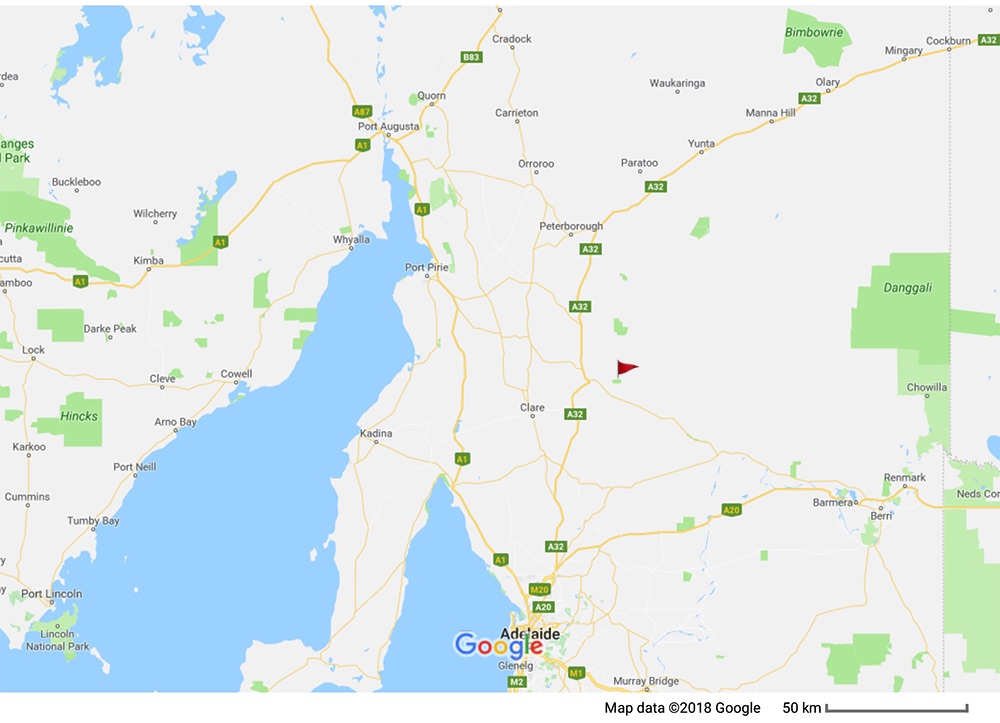 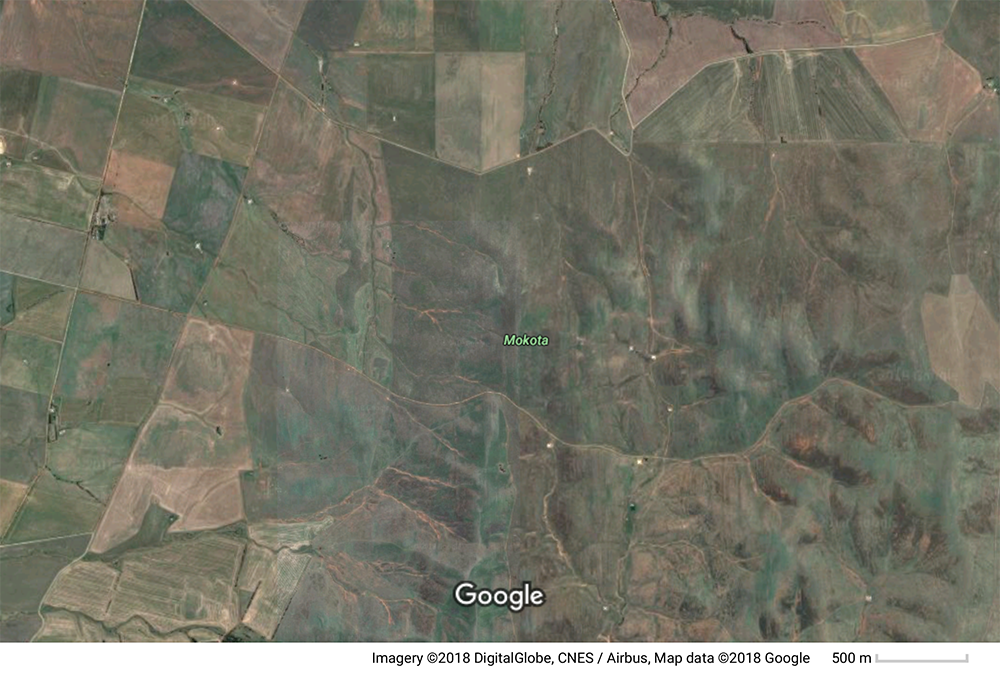 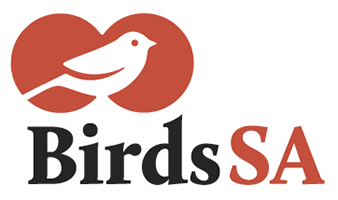           birdssa.asn.auChecklist forMOKOTA CONSERVATION PARKChecklist forMOKOTA CONSERVATION PARKChecklist forMOKOTA CONSERVATION PARKChecklist forMOKOTA CONSERVATION PARK          birdssa.asn.au-33.55833 °N 138.95556 °Eor new  …………….   ……………..33°33'30" S  138°57'20" Eor new  …………….   ……………..33°33'30" S  138°57'20" Eor new  …………….   ……………..54  310213  6284942or new  …………….   ……………..Observers:   …………………………………………………………………..  ..……………………………………………………………………………….Observers:   …………………………………………………………………..  ..……………………………………………………………………………….Observers:   …………………………………………………………………..  ..……………………………………………………………………………….Phone: (H)  ……………………………… (M)  …………………………………Email:   …………..……………………………………………………Phone: (H)  ……………………………… (M)  …………………………………Email:   …………..……………………………………………………Date:  ……..………………………….      Start Time: ………………………    End Time:   ………………………Date:  ……..………………………….      Start Time: ………………………    End Time:   ………………………Date:  ……..………………………….      Start Time: ………………………    End Time:   ………………………Date:  ……..………………………….      Start Time: ………………………    End Time:   ………………………Date:  ……..………………………….      Start Time: ………………………    End Time:   ………………………D = DeadH = HeardO = OverheadB = BreedingB1 = MatingB2 = Nest BuildingB3 = Nest with eggsB4 = Nest with chicksB5 = Dependent fledglingsB6 = Bird on nestEmuWhite-fronted ChatAustralian ShelduckRed WattlebirdManed DuckYellow-throated MinerStubble QuailYellow-rumped ThornbillBrown QuailAustralian MagpieBlack-shouldered KiteMagpielarkWedge-tailed EagleLittle RavenSpotted HarrierAustralian RavenAustralian BustardHorsfield's BushlarkLittle Buttonquail*Eurasian Skylark*Feral PigeonWelcome SwallowCrested PigeonFairy MartinNankeen KestrelBrown SonglarkAustralian HobbyRufous SonglarkBrown Falcon*House SparrowGalahZebra FinchElegant ParrotAustralian Pipit